DAFTAR PUSTAKABakhtiar, Rokhan. 2019. Nilai Religius Dalam Novel Cinta Di Ujung Sajadah Karya Asma Nadia dan Implikasinya Dalam Pembelajaran Sastra di SMA. Bogdan, R. C., Biklen, S. K., 1992, Qualitative Research for Education: an Introduction to Theory and Methods, Boston: Allyn & Bacon.Creswell, J.W. (1998). Qualitative Inquiry and Research Design: Choosing among Five Tradition. London: Sage PublicationsDojosantoso, Unsur Religius dalam Sastra, Semarang, Aneka Ilmu, 1998.Gagne. Robert M, 1989. Kondisi Belajar dan Teori Pembelajaran. (terjemah Munandir). PAU Dirjen Dikti Depdikbud. Jakarta.Ghumaydha, Hilmun Al. Dan Kurnia, Aka. 2020.  Semiotika Nilai Religius Dalam Puisi Mencari Mimpi, Sang Kekasih, Dan Catatan Dalam Perjalanan Karya Dinullah Rayes. Jurnal.uts.ac.di. Diakses 16 Februari 2023.Hidayat, Arif. 2009. Pembelajaran Sastra di Sekolah. Jurnal Pemikiran Alternatif Kependidikan. Volume 14(2). Diakses pada 1 Januari 2023.Istiqomah, Nurina. Doyin, Mukh. Dan Sumartini. 2014. Sikap Hidup Orang Jawa dalam Novel Orang-Orang Proyek Karya Ahmad Tohari. Jurnal Sastra Indonesia. 3964-Article Text-8100-2-10-20141024 (1).pdf. Diakses 30 Juni 2023.J.Moleong, Lexy.2014. Metode Penelitian Kualitatif , Edisi Revisi. PT Remaja Rosdakarya, Bandung.Juwati. 2017. Diksi dan Gaya Bahasa Puisi-Puisi Kontemporer Karya Sutardji Colzoum Bachri (Sebuah Kajian Stilistik). Jurnal Kajian Bahasa, Sastra dan Pengajaran (KIBASP) Volume 1, No 1. Diakses pada 30 Juni 2023.Kardian, Asep. 2018. Upaya Meningkatkan Keterampilan Menyimak Puisi dengan Menggunakan Metode Course Review Horay. Jurnal Bahasa, Sastra Indonesia dan Pengajarannya. Volume 11(1).  Online: http://ejournal.unibba.ac.id/index.php/metamorfosis. Diakses 2 Januari 2023.Kosasih, E. 2003. Ketatabahasaan dan Kesusastraan. Bandung: Yrama Widya.Madjid, Nurcholish. 1997. Bilik-Bilik Pesantren. Jakarta: Dian Rakyat.Mangunwijaya, Y.B. 1982. Sastra dan Religiositas. Jakarta: Sinar Harapan.Mangunwijaya, YB. 1988. Sastra dan Religiousitas. Yogyakarta: Kanisius.Muayah, Bindarin. 2018. Nilai – nilai Religius Dalam Novel Love Spark In Korea Karya Asma Nadia dan Implikasi Pembelajaran di SMA. Universitas Pancasakti Tegal.Ramadhani, Reza. Aulia, Afsun. Dan Anwar, Syamsul. 2021. Citraan dalam Antologi Puisi Sujud Sendu Karya Uswatun Khasanah, dkk dan Implikasinya. Jurnal Skripta Volume 7, No 1. Diakses 30 Juni 2023.Rosalia, Sholeha. Dan Ratih, Rina. 2021. Nilai Religius dalam Mata Badik Mata Puisi Karya D.Zawawi Imron. Alayasastra.kemendikbud.go.ig. Diakses 14 Februari 2023.Septiani, Eka. 2021.  Unsur Intrinsuk dalam Kumpulan Puisi Goresan Pena Anak Matematika. Jurnal Pujangga Volume 7. Diakses 12 April 2023.Sudaryanto. 1993. Metode dan Aneka Teknik  Bahasa (Pengantar Penelitian Wahana Kebudayaan Secara Linguistis). Yogyakarta: Duta Wacana University Press.Susilawati. 2017. Nilai-Nilai Religius Dalam Novel Sandiwara Bumi Karya Taufikurrahman Al-azizy. https://www.jurnal.stkipbjm.ac.id. Diakses 12 April 2023.Wahyuningsih, Sri. 2017. Nilai Religius Tokoh Utama Novel Jangan Pernah Menyerah Karya Aldilla D.Wijaya dan Implikasi Pembelajaran di SMK. Universitas Pancasakti Tegal.Waluyo, Herman J. 1987. Teori dan Apresiasi Puisi. Jakarta : Erlangga.Yukiarti, Yuke. 2014. Kajian Semiotik dan Nilai – nilai Religius Islami Puisi Sapardi Djoko Damono dan Pemanfaatannya Sebagai Bahan Pembelajaran Sastra di MTs. Cikajang Garut. Repository.upi.edu. Diakses 14 Februari 202LAMPIRANLampiran 1 Data Penelitian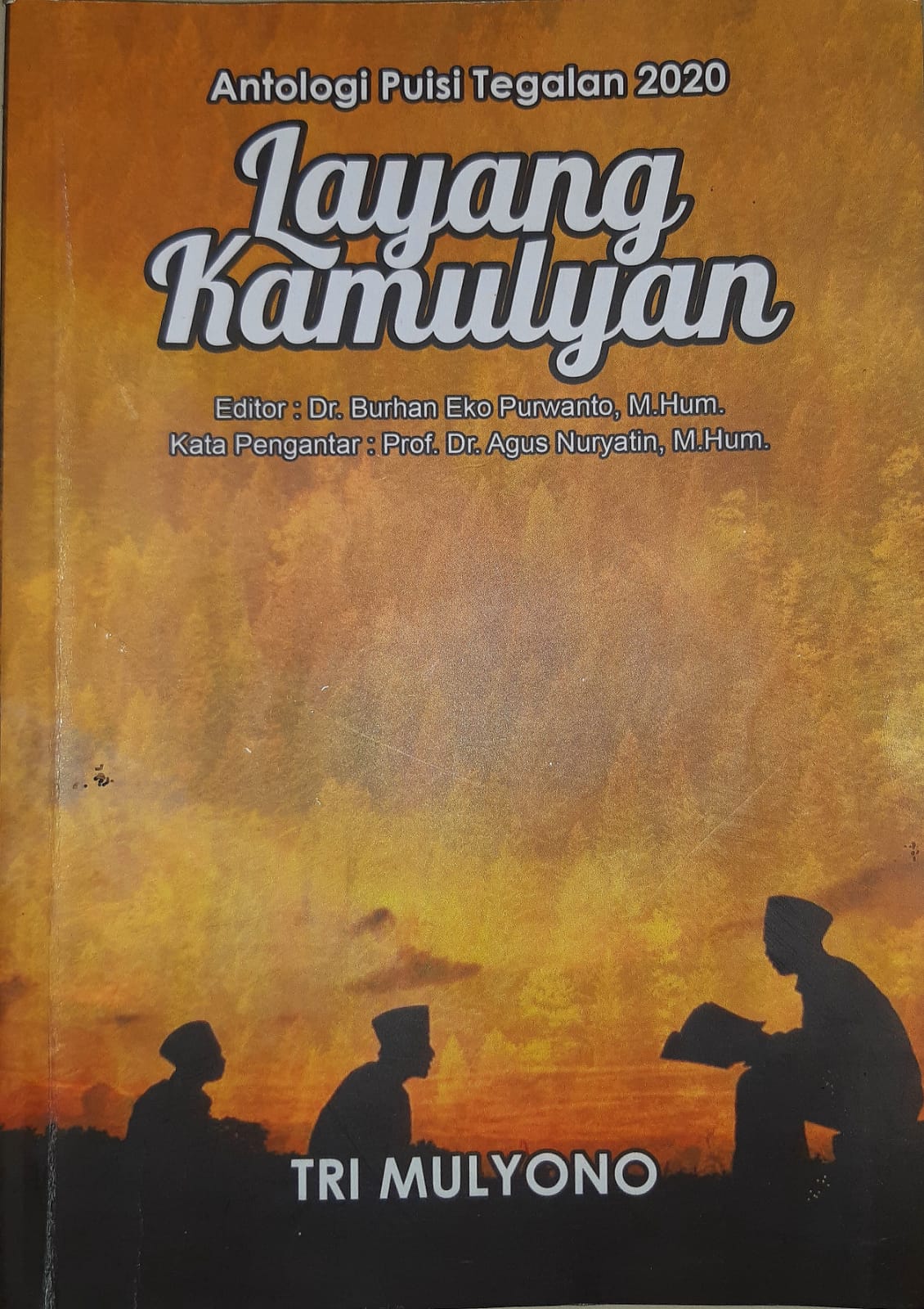 Lampiran 2 Biodata Pengarang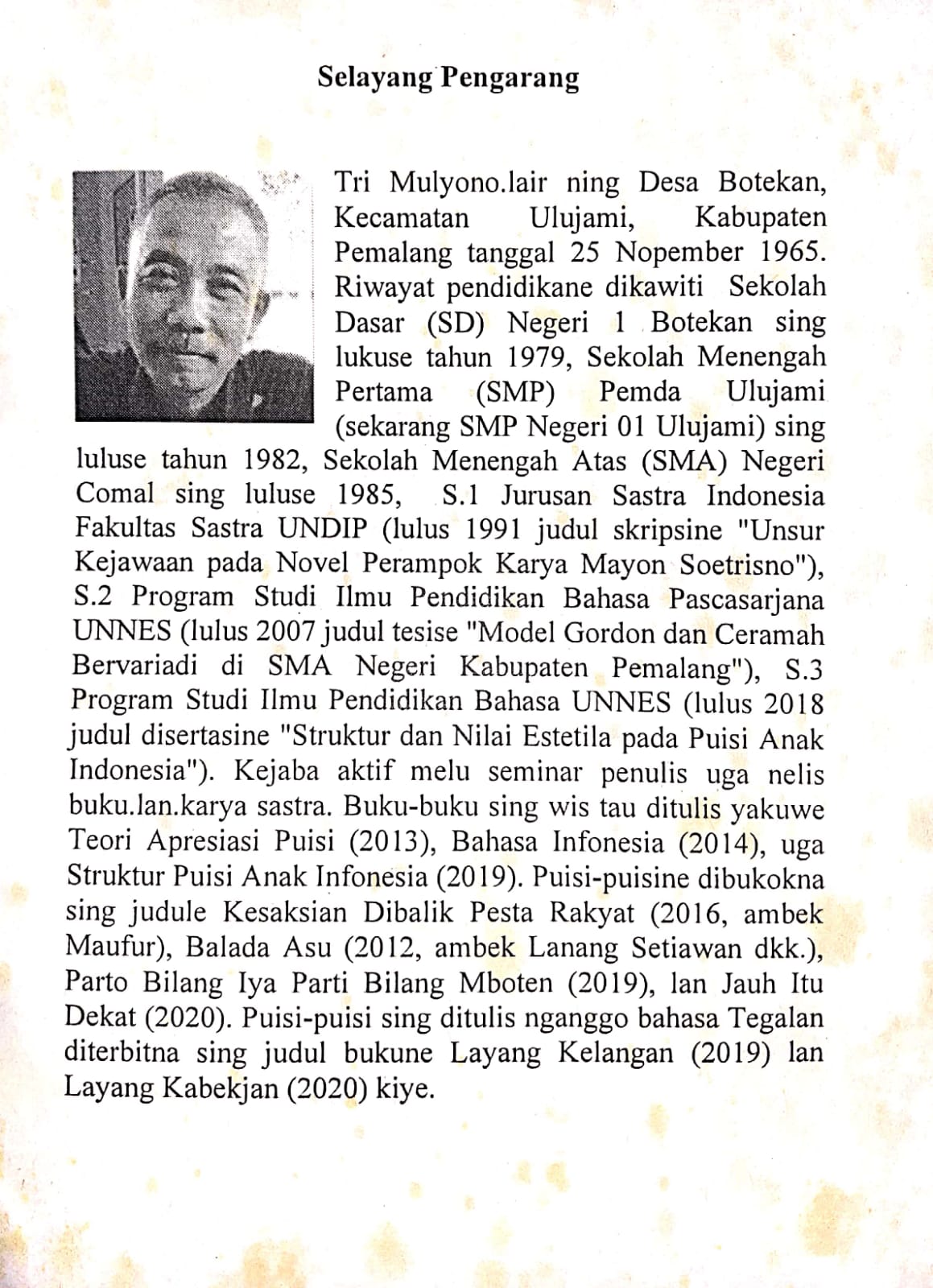 Lampiran 3SILABUS 									Mata Pelajaran 	: Bahasa Indonesia									Satuan Pendidikan 	: SMA									Kelas/Semester	: XII/ 1 dan 2									Tahun Pelajaran 	: 20…/20…Kompetensi IntiMenghayati dan mengamalkan ajaran agama yang dianutnya.Memahami, menerapkan, meng pengetahuan faktual, konseptual, prosedural, dan metakognitif berdasarkan rasa ingin tahunya tentang ilmu pengetahuan, teknologi, seni, budaya, dan humaniora dengan wawasan kebangsaan, kenegaraan, dan peradaban terkait penyebab fenomena dan kejadian, serta menerapkan pengetahuan pada bidang kajian yang spesifik sesuai dengan bakat dan minatnya untuk memecahkan masalah.Memahami, menerapkan, meng dan mengevaluasi pengetahuan faktual, konseptual, prosedural, dan metakognitif berdasarkan rasa ingin tahunya tentang ilmu pengetahuan, teknologi, seni, budaya, dan humaniora dengan wawasan kemanusiaan, kebangsaan, kenegaraan, dan peradaban terkait penyebab fenomena dan kejadian, serta menerapkan pengetahuan prosedural pada bidang kajian yang spesifik sesuai dengan bakat dan minatnya untuk memecahkan masalah.Mengolah, menalar, menyaji, dan mencipta dalam ranah konkret dan ranah abstrak terkait dengan pengembangan dari yang dipelajarinya di sekolah secara mandiri serta bertindak secara efektif dan kreatif, dan mampu menggunakan metoda sesuai kaidah keilmuan.Tegal, 18 April 20..Mengetahui,Kepala Sekolah	Guru Mata PelajaranDrs. Royim M.Pd.	Erwin BaharNIP. 19620326 199203 1 004	NIPY. 85. 004Lampiran 4RENCANA PELAKSANAAN PEMBELAJARAN(RPP)			Satuan Pendidikan 	: SMA			Mata Pelajaran	: Bahasa Indonesia			Kelas / Semester	: XII / …..			Alokasi Waktu	: 2 JP			Jumlah Pertemuan	: 1 kali pertemuanA. Kompetensi IntiMenghayati dan mengamalkan ajaran agama yang dianutnya.Memahami, menerapkan, meng pengetahuan faktual, konseptual, prosedural, dan metakognitif berdasarkan rasa ingin tahunya tentang ilmu pengetahuan, teknologi, seni, budaya, dan humaniora dengan wawasan kebangsaan, kenegaraan, dan peradaban terkait penyebab fenomena dan kejadian, serta menerapkan pengetahuan pada bidang kajian yang spesifik sesuai dengan bakat dan minatnya untuk memecahkan masalah.Memahami, menerapkan, meng dan mengevaluasi pengetahuan faktual, konseptual, prosedural, dan metakognitif berdasarkan rasa ingin tahunya tentang ilmu pengetahuan, teknologi, seni, budaya, dan humaniora dengan wawasan kemanusiaan, kebangsaan, kenegaraan, dan peradaban terkait penyebab fenomena dan kejadian, serta menerapkan pengetahuan prosedural pada bidang kajian yang spesifik sesuai dengan bakat dan minatnya untuk memecahkan masalah.Mengolah, menalar, menyaji, dan mencipta dalam ranah konkret dan ranah abstrak terkait dengan pengembangan dari yang dipelajarinya di sekolah secara mandiri serta bertindak secara efektif dan kreatif, dan mampu menggunakan metoda sesuai kaidah keilmuan.B. Kompetensi Dasar dan Indikator Pencapaian KompetensiC. Tujuan Pembelajaran	Melalui pendekatansaintifik dengan menggunakan model Discovery Learning peserta didik mengidentifikasikan nilai-nilai yang terdapat dalam buku pengayaan (nonfiksi), mengidentifikasikan nilai-nilai yang terdapat dalam buku  (fiksi), menulisrefleksitentang nilai-nilai yang terkandung buku pengayaan nonfiksi yang dibaca, menulisrefleksi tentang nilai-nilai yang terkandung buku (fiksi), dan mempresentasikan reflaksi nilai-nilai dalam buku pengayaan maupun drama dengan mengembangkan sikap religius, penuh tanggung jawab, bekerja keras, serta dapat mengembangkan kemampuanberpikirkritis, kreativitas, kolaborasi, komunikasi.D. Materi PembelajaranPengertian Nilai Nilai-nilai yang terdapat dalam buku pengayaan (nonfiksi) Nilai yang terdapat dalam buku puisi (fiksi) Laporan hasil pembacaan buku pengayaan (nonfiksi) dan buku puisi (fiksi)E. Metode PembelajaranPendekatan sainstifik, Metode pembelajaran: Diskusi,dialog tanya jawab, presentasi, dan penugasan Model pembelajaran :Discovery LearningF. Alat dan Sumber BelajarBuku ajar LaptopLCD ProjectorG. Kegiatan PembelajaranI. Penilaian1. Teknik PenilaianSikap (spiritual dan sosial) Teknik : Observasi Instrumen : jurnal (terlampir)Pengetahuan Teknik : TesInstrumen : Tes tertulis (terlampir)Keterampilan : Penilaian praktik2. Pembelajaran RemedialPembelajaran remedial antara lain dalam bentuk:Pembelajaran ulangBelajar kelompokPemanfaatan tutor sebaya bagi siswa yang belum mencapai ketuntasan belajar sesuai hasil  penilaian.3. Pembelajaran Pengayaan	Berdasarkan hasil  penilaian, siswa yang sudah mencapai ketuntasan belajar diberi kegiatan pembelajaran pengayaan untuk perluasan dan/atau pendalaman materi (kompetensi) antara lain dalam bentuk tugas mengerjakan soal-soal dengan tingkat kesulitan lebih tinggi.								Tegal,  ……. 2023Mengetahui,Kepala Sekolah 						Guru Mata PelajaranNIP ---- 							-------Lampiran 5Biodata Penulis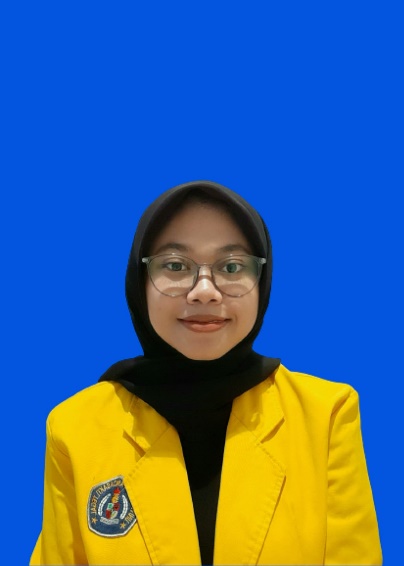 		Dwi Nita Laeli Inayah sebagai penulis skripsi ini, lahir sebagai anak kedua dari tiga bersaudara. Penulis lahir dari pasangan Isnandar dan Dewi Eti Suryani, lahir di Brebes pada tanggal 11 Mei 2001. Perjalanan pendidikannya dimulai dari SDN Sitanggal 01 (lulus tahun 2013), kemudian melanjutkan ke SMP N 3 Larangan (lulus tahun 2016), dan MA Ma'hadut Tholabah Babakan (lulus tahun 2019).			Setelah menyelesaikan pendidikan menengah atas, penulis meneruskan ke perguruan tinggi di Universitas Pancasakti Tegal, Fakultas Keguruan dan Ilmu Pendidikan, mengambil jurusan Pendidikan Bahasa dan Sastra Indonesia dari tahun 2019 hingga 2024. Dengan tekad, motivasi yang tinggi untuk belajar, serta usaha dan doa yang tulus, penulis berkomitmen menyelesaikan Pendidikan Strata (S1) dengan menyusun skripsi berjudul " Nilai-Nilai Religius dalam Antologi Puisi Layang Kamulyan Karya Tri Mulyono dan Implikasinya Terhadap Pembelajaran di SMA Kelas XII." Harapannya, melalui penulisan tugas akhir skripsi ini, dapat memberikan kontribusi positif bagi  pendidikan dan menambah wawasan ilmu pengetahuan yang bermanfaat bagi sesama.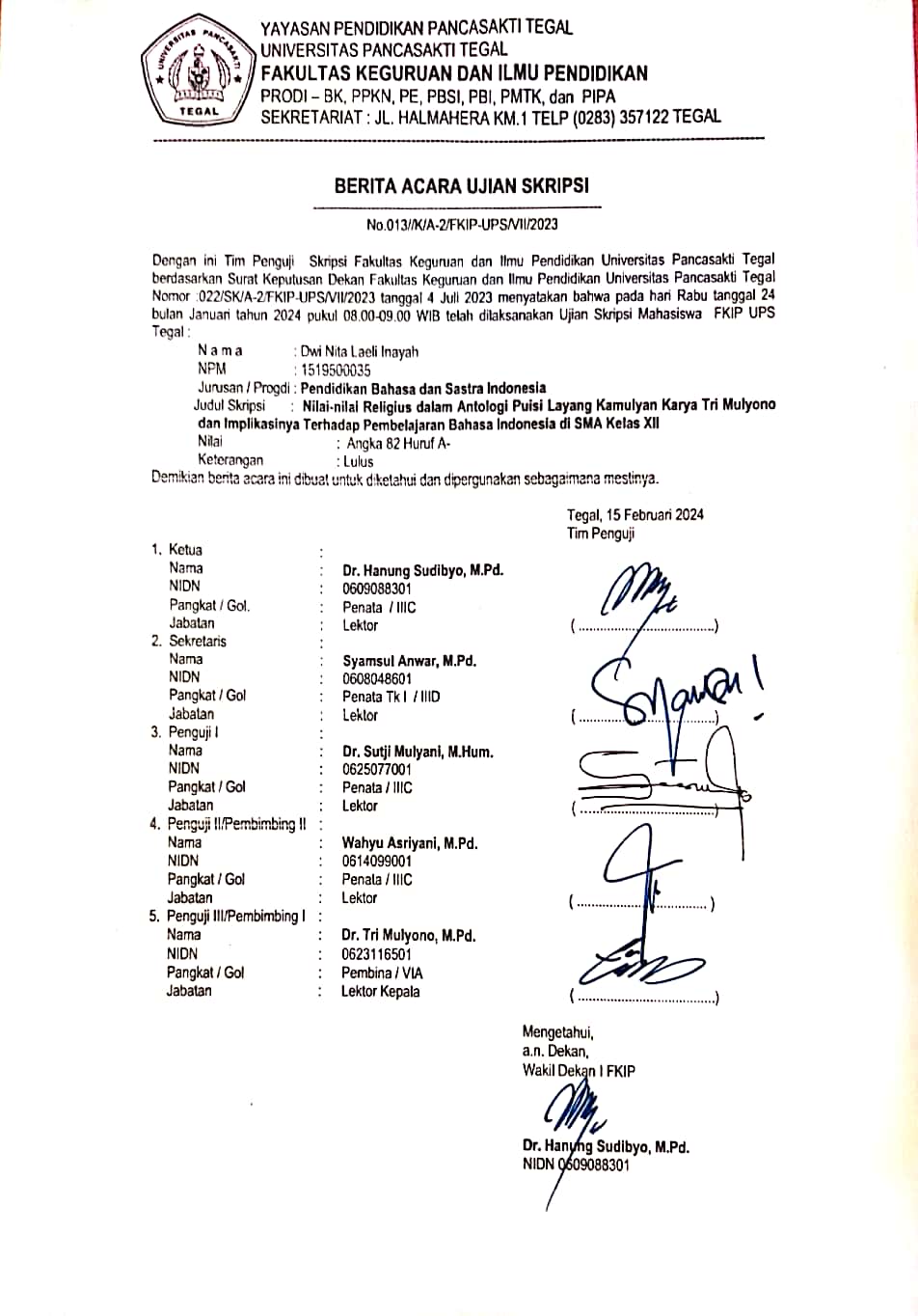 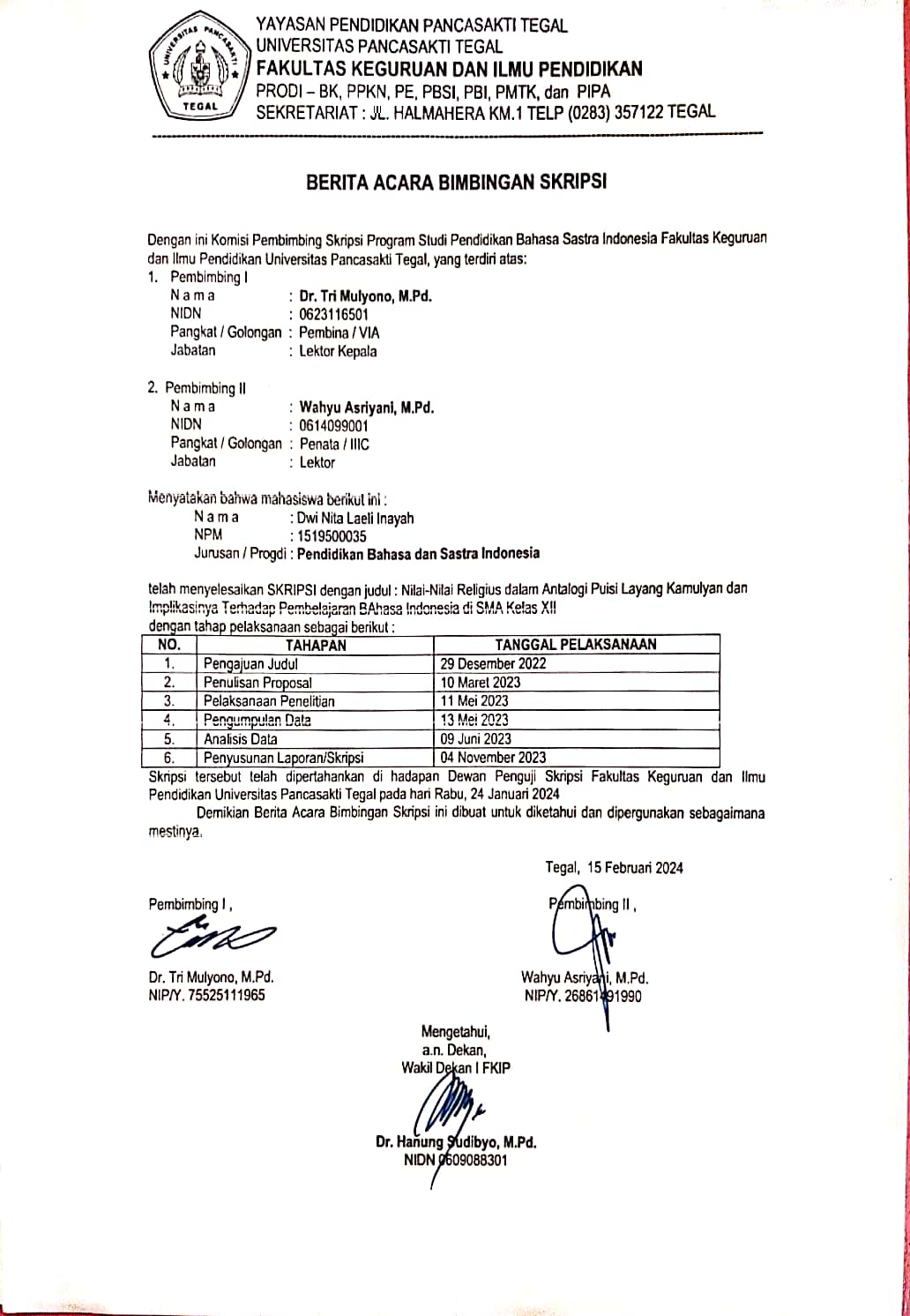 Kompetensi DasarMateri PembelajaranKegiatan PembelajaranIndikatorPenilaianAlokasi WaktuSumber Belajar3.1	Mengidentif ikasi  isi dan sistematika surat lamaran pekerjaan yang dibaca.4.1	Menyajikan simpulan sistematika dan unsur- unsur isi surat lamaran pekerjaan dalambentuk visualSurat Lamaran Pekerjaan:• identifikasi surat• Isi• Sistematika• Bahasa• Lampiran• Kalimat efektif.• Mengamati mendata sistematika dan isi surat lamaran pekerjaan•Menanya menyimpulkan sistematika dan unsur-unsur isi surat lamaran pekerjaan• Mengeksplorasi mencari isi dan sistematika surat lamaran pekerjaan• Mengasosiasi Mengolah informasi yang sudah dicari berkenaan dengan surat lamaran pekerjaan• Mengkomunikas ikan mempresentasik an, menanggapi, dan merevisi sistematika dan unsur-unsur isi surat lamaran pekerjaan.Menyebutkan sistematika isi surat lamaran pekerjaanTes tertulis : menilai kemampuan peserta didik dalam memahami, menerapkan, dan menginterpretasi surat lamaran pekerjaan secara tertulisTugas:a. para siswa diminta berdiskusi untuk memahami struktur dan kaidah surat lamaran pekerjaansecara individualb.peserta didik diminta menginterpretasi makna surat lamaran pekerjaan secara tertulisc.Observasi,: mengamati kegiatan peserta didik dalam proses pembuatan surat lamaran pekerjaand. Portofolio : menilai laporan peserta didik tentang surat lamaran pekerjaanWawancara guru menilai laporan hasil kegiatanwawancara siswa yang berkaitan dengan surat lamaran kerja.4 jam pelajaran/ minggu1. Buku Paket Bahasa Indonesia untuk SMA Ringkasan Materi Kelas X, XI, dan XII2. Internet3. Media Cetak4. Buku Paket Saat- Saat Jelang Ujian Nasional Bahasa Indonesia untuk SMA Kelas XII.5. Latihan Soal-Soal Ujan Nasional3.2	Memformul asikan unsur kebahasaan surat lamaran pekerjaan4.2. Menyusun surat lamaran pekerjaan dengan memerhatikan isi, sistematika dan kebahasaanSurat Lamaran Pekerjaan:• unsurkebahasaan;• penulisan EYD; dan• daftar riwayat hidup.•Mengamati Mendata ciri kebahasaan surat lamaran pekerjaan•Menaya Bertanya ciri kebahasaan surat lamaran pekerjaan•Mengumpulkan informasi Mengumpulkan informasi berkenaan dengan surat lamaran pekerjaan•Mengasosiasika nMenyusun surat lamaran pekerjaan dengan memerhatikan isi, sistematika, dan kebahasaan.•Mengkomunikas ikan Mempresentasikan, menanggapi, dan merevisi surat lamaran pekerjaan yang telah disusunMenyebutkan unsur kebahasaan surat lamaran pekerjaanTes tertulis : menilai kemampuan peserta didik dalam memahami, menerapkan, dan menginterpretasi surat lamaran pekerjaan secara tertulisTugas:a. para siswa diminta berdiskusi untuk memahami struktur dan kaidah surat lamaran pekerjaansecara individualb.peserta didik diminta menginterpretasi makna surat lamaran pekerjaan secara tertulisc.Observasi,: mengamati kegiatan peserta didik dalam proses pembuatan surat lamaran pekerjaand. Portofolio : menilai laporan peserta didik tentang surat lamaran pekerjaanWawancara guru menilai laporan hasil kegiatanwawancara siswa yang berkaitan dengan surat lamaran kerja.4 jam pelajaran/ minggu1. Buku Paket Bahasa Indonesia untuk SMA Ringkasan Materi Kelas X, XI, dan XII2. Internet3. Media Cetak4. Buku Paket Saat- Saat Jelang Ujian Nasional Bahasa Indonesia untuk SMA Kelas XII.5. Latihan Soal-Soal Ujan Nasional3.3	Mengidentif ikasi informasi, yang mencakup orientasi, rangkaian kejadian yang saling berkaitan,komplikasi dan resolusi,dalam cerita sejarah lisan atau tulis4.3 Mengonstruksi nilai-nilai dari informasi cerita sejarah dalam sebuah teks eksplanasiTeks cerita (novel) sejarah• struktur teks cerita sejarah;• isi teks cerita sejarah;• nilai-nilai cerita (novel) sejarah; dan • kebahasaanteks cerita sejarah.• Mengamati Mendata struktur (orientasi, rangkaian kejadian yang saling berkaitan, komplikasi dan resolusi), nilai- nilai, hal-hal yang menarikdalam cerita (novel)sejarah.• Menanya Bertanya struktur teks cerita sejarah• Mengumpulkan informasi Mengumpulkan materi berkaitan dengan struktur teks cerita sejarah• Mengeksplorasi Mencari struktur teks cerita sejarah• Mengasosiasi Menyusun kembali nilai- nilai dari cerita (novel) sejarah ke dalam teks eksplanasi• Mengkomunikas ikan Mempresentasik an, menanggapi, merevisi teks eksplanasi yang disusunMenandai informasi dalam  cerita sejarahTugas:a. para siswa diminta berdiskusi untuk memahami teks cerita sejarahb. peserta didik diminta menginterpretasi teks cerita sejarah c. Observasi,:mengamati kegiatan peserta didik dalam proses pembuatan teks cerita sejarahd. Portofolio : menilai laporan peserta didik tentang teks cerita sejarah4 jam pelajaran/ minggu1. Buku Paket Bahasa Indonesia untuk SMA Ringkasan Materi Kelas X, XI, dan XII2. Internet3. Media Cetak4. Buku Paket Saat- Saat Jelang Ujian Nasional Bahasa Indonesia untuk SMA Kelas XII.5. Latihan Soal-Soal Ujan Nasional3.4.Meng kebahasaan cerita atau novelsejarahTeks cerita (novel) sejarah • kebahasaancerita (novel) sejarah;• unsur-unsur cerita;• topik; dan• kerangka karangan.• Mengamati Teks cerita (novel) sejarahMendatakebahasaan dan unsur-unsur cerita sejarah yang tersaji• Menanya Bertanya tentang unsure-unsur cerita•Mengeksplorasi Mencari kebahasaan ceita novel•Mengasosiasi Menyusun teks cerita (novel) sejarah pribadi• Mengkomunikasi kan Mempresentasik an, mengomentari, dan  merevisi teks ceritaMenandai informasi dalam kebahasaan cerita atau novel sejarahTugas:a. para siswa diminta berdiskusi untuk memahamiunsure kebahasaan teks ceita sejarahb. peserta didik diminta menginterpretasi unsure-unsur teks cerita sejarahc. Observasi,: mengamati kegiatan peserta didik dalam proses mencari topic dan kerangka karangand. Portofolio : menilai laporan peserta didik tentang unsure kebahasaan teks cerita sejarah4 jam pelajaran/ minggu1. Buku Paket Bahasa Indonesia untuk SMA Ringkasan Materi Kelas X, XI, dan XII2. Internet3. Media Cetak4. Buku Paket Saat- Saat Jelang Ujian Nasional Bahasa Indonesia untuk SMA Kelas XII.5. Latihan Soal-Soal Ujan Nasional4.2	Menuliscerita sejarah pribadi dengan memerhatikan kebahasaaan• kebahasaan cerita (novel) sejarah;•	unsur-unsur cerita; •	topik; dankerangka karangan.• Mengamati Melihat contoh ceita sejarah• Menanya Bertanya tentang cara menulis ceritasejarah• Mengeksplorasi Mencari contoh yang lain tentang cerita sejarah• Mengasosiasi Mengolah informasi yang sudah dicari berkenaan dengan cerita sejarah• Mengkomunikas ikan mempresentasik an, menanggapi, dan merevisi cerita sejarahMembuat cerita sejarah pribadiTes tertulis : menilai kemampuan peserta didik dalam membuat cerita sejarahTugas: a. para siswadiminta berdiskusi untuk memahami kebahasaan cerita sejarahb. peserta didik diminta menginterpretasi kebahasaan ceira sejarahc. Observasi,: mengamati kegiatan peserta didik dalam proses pembuatan cerita sejarahd. Portofolio : menilai laporan peserta didik tentang ceritasejarah4 jam pelajaran/ minggu1. Buku Paket Bahasa Indonesia untuk SMA Ringkasan Materi Kelas X, XI, dan XII2. Internet3. Media Cetak4. Buku Paket Saat- Saat Jelang Ujian Nasional Bahasa Indonesia untuk SMA Kelas XII.5. Latihan Soal-Soal Ujan Nasional3.4	Mengidentif ikasi informasi (pendapat, alternatif solusi dan simpulan terhadap suatu isu) dalam teks editorial4.3 Menyeleksi ragam informasi sebagai bahan teks editorial3.5 Menganalisis struktur dan kebahasaa n teks editorial4.4.	Merancangteks editorial dengan memerhati kan struktur dan kebahasaa nTeks Editorial:• isi teks editorial;• pendapat;• ragam informasi; dan• simpulan.Teks Editorial:• isi teks editorial;• pendapat;• ragam informasi; dan• simpulan.• Mengamati Menemukan pendapat, alternatif solusi, dan simpulan, informasi- informasi penting, dan ragam informasi sebagai bahan teks editorial• Menanya dan Bertanyatentang teks editorial• Mengeksplorasi Mencari informasi terhadap suatu isu• Mengasosiasi Mengolah informasi dalam teks editorial• Mengkomunikas i Mempresentasik an, menanggapi, dan merevisi informasi berupa pendapat, alternatif solusi, dan simpulan, informasi- informasi penting, dan ragam informasi sebagai bahan teks editorialMembuat teks editorialMembuat teks editorialTes tertulis : menilai kemampuan peserta didik dalam membuat teks eeditorialTugas:a. para siswa diminta berdiskusi untuk memahami teks editorialb. peserta didik diminta menginterpretasi teks editorialc. Observasi,: mengamati kegiatan peserta didik dalam proses pembuatan teks editoriald. Portofolio : menilai laporan peserta didik tentang teks editorial4 jam pelajaran/ minggu1. Buku Paket Bahasa Indonesia untuk SMA Ringkasan Materi Kelas X, XI, dan XII2. Internet3. Media Cetak4. Buku Paket Saat- Saat Jelang Ujian Nasional Bahasa Indonesia untuk SMA Kelas XII.5. Latihan Soal-Soal Ujan Nasional3.6 Menilai	isidua	buku fiksi (kumpulan cerita pendek atau kumpulan puisi)		dan satu	buku pengayaan (nonfiksi) yang dibaca4.4. Menyusunlaporan hasil diskusi buku tentang satu topikBuku Pengayaan:• nilai-nilai dalam novel (agama, sosial, budya, moral, dll);• kaitan nilai dalam novel dengan kehidupan;• amanat dalam novel; dan laporan hasil membaca buku.• Mengamati Mendata isi dua buku fiksi•Menanya Menyimpulkan isi dua buku fiksi• Mengeksplorasi Mencari isi dua buku fiksi• Mengasosiasi Mengolah informasi yang sudah dicari berkenaan dengan isi dua buku fiksi• Mengkomunikasi kanMenyusun Laporan buku fiksi yang dibaca.Mempresentasikan laporan yang ditulisnya di depan kelas.Menanggapi laporan yang dipresentasikanMembuat penilaian tentang buku fiksiTes tertulis : menilai kemampuan peserta didik dalam membuat penilaian isi dua buku fiksi Tugas:a. para siswa diminta berdiskusi untuk menilai isi dua buku fiksib. peserta didik diminta menginterpretasi isi dua buku fiksic. Observasi,: mengamati kegiatan peserta didik dalam proses penilaian isi dua buku fiksid. Portofolio : menilai laporan peserta didik tentang menilai isi dua buku fiksi.4 jam pelajaran/ minggu1. Buku Paket Bahasa Indonesia untuk SMA Ringkasan Materi Kelas X, XI, dan XII2. Internet3. Media Cetak4. Buku Paket Saat- Saat Jelang Ujian Nasional Bahasa Indonesia untuk SMA Kelas XII.5. Latihan Soal-Soal Ujan Nasional3.7 Menafsir pandangan pengarang terhadap kehidupan dalam novel yang dibaca4.4. Menyajikan hasil interpretasi terhadap pandangan pengarang•	Pandangan pengarang• Mengamati Menentukan pandangan pengarang terhadap kehidupan nyata dalam novel yang dibaca•	Menanya Bertanya tentang pandangan pengarang•	Mengeksplorasi Menggali informasi dari berbagai sumber tentang kehidupan dalam novel• Mengasosiasi dan Mengumpulkaninformasi dari beberapa sumber• Mengkomunikasi Mempresentasika n dan menanggapi pandangan pengarang.Membuat tafsiran terhadap novel  yang dibacaTes tertulis : menilai kemampuan peserta didik dalam membuat tafsiran Tugas:a.	para siswa diminta berdiskusi untuk menafsir pandangan pengarangb.	peserta didik diminta menginterpretasi pandangan pengarangc.	Observasi,: mengamati kegiatan peserta didik dalam proses menafsird.	Portofolio : menilai laporanpeserta didik tentang penafsiran yang dilakukan4 jam pelajaran/ minggu1. Buku Paket Bahasa Indonesia untuk SMA Ringkasan Materi Kelas X, XI, dan XII2. Internet3. Media Cetak4. Buku Paket Saat- Saat Jelang Ujian Nasional Bahasa Indonesia untuk SMA Kelas XII.5. Latihan Soal-Soal Ujan Nasional3.8 Meng isi dan kebahasaan novel4.4 Merancang novel atau novelet dengan memerhatika n isi dan kebahasaan.• Unsur intrinsik dan ekstrinsik• Unsur kebahasaanUngkapanMajasPeribahasa•	Mengamati Melihat sebuah contoh novel•	Menanya Menemukan isi (unsur intrinsik dan ekstrinsik) dan kebahasaan (ungkapan, majas, peribahasa) novel•	Mengeksplorasi Menggali informasi tentang isi dan kebahasaan novel• Mengasosiasi Menyusun novel berdasarkan rancangan• Mengkomunikasikan Mempresentasik an, mengomentari, dan merevisi unsur-unsur intrinsik dan kebahasaan novel, dan hasilpenyusunan novelMenandai isi dan kebahasaan novelTes tertulis : menilai kemampuan peserta didik dalam membuat tafsiran Tugas:a.	para siswa diminta berdiskusi untuk menafsir pandangan pengarangb.	peserta didik diminta menginterpretasi pandangan pengarangc.	Observasi,: mengamati kegiatan peserta didik dalam proses menafsird.	Portofolio :menilai laporan peserta didik tentang penafsiran yang telah dilakukan.4 jam pelajaran/ minggu1. Buku Paket Bahasa Indonesia untuk SMA Ringkasan Materi Kelas X, XI, dan XII2. Internet3. Media Cetak4. Buku Paket Saat- Saat Jelang Ujian Nasional Bahasa Indonesia untuk SMA Kelas XII.5. Latihan Soal-Soal Ujan Nasional3.1.Mengevaluasi informasi, baik fakta maupun opini, dalam sebuah artikel yang dibaca4.5. Menyusun opini dalam bentuk artikel• Artikel.• masalah• fakta dan opini• penyusunan opini• topik• masalah• kerangka• Mengamati Mengkritisi masalah, fakta, opini, dan aspek kebahasaan dalam artikel.• Menanya Bertanya tentang opini dan fakta• mengeksplorasi Mengkritisimasal ah, fakta, opini, dan aspek kebahasaan dalam artikel.• Mengasosiasi Menulis opini dalam bentuk artikel dengan memerhatikan unsur-unsur artikel.• Mengkomunikasikan Mempresentasik an, menanggapi, dan merevisi fakta dan opini, unsur kebahasaan, pengungkapan opini dan hasil menyusunan opini dalambentuk artikel.Menyusun informasi, baik fakta  maupun opini,  dalam sebuah artikel yang dibacaTes tertulis : menilai kemampuan peserta didik dalam membuat evaluasi Tugas:a. para siswa diminta berdiskusi untuk mengevaluasi informasib. peserta didik diminta menginterpretasi informasi, baik fakta maupun opinic. Observasi,: mengamati kegiatan peserta didik dalam proses mengevaluasid. Portofolio : menilai laporan tentang penafsiran yang dilakukan.4 jam pelajaran/ minggu1. Buku Paket Bahasa Indonesia untuk SMA Ringkasan Materi Kelas X, XI, dan XII2. Internet3. Media Cetak4. Buku Paket Saat- Saat Jelang Ujian Nasional Bahasa Indonesia untuk SMA Kelas XII.5. Latihan Soal-Soal Ujan Nasional3.1 Meng kebahasaan artikel dan/atau buku ilmiah4.5	Mengonstr uksi sebuah artikel dengan memerhati kan fakta dan kebahasaa n• Masalah;• Artikel:• fakta dan opini;• penyusunan opini• topik• masalah• kerangka• Persamaan dan perbedaan penggunaan bahasa.•	Mengamati Melihat contoh kebahasaan artikel•	Menanya Menemukan unsur kebahasaan artikel dan/atau buku ilmiah•	Mengeksplorasi Menyusun artikel dan/atau buku ilmiah sesuai dengan fakta•	Mengasosiasi Mengumpulkan artikel yang telah disusunMenandai kebahasaan dalam artikelTes tertulis : menilai kemampuan peserta didik dalam membuat evaluasi Tugas:a. para siswa diminta berdiskusi untuk mengevaluasi informasib. peserta didik diminta menginterpretasi informasi, baik fakta maupun opinic. Observasi,: mengamati kegiatan peserta didik dalam proses mengevaluasid. Portofolio : menilai laporan tentang artikel4 jam pelajaran/ minggu1. Buku Paket Bahasa Indonesia untuk SMA Ringkasan Materi Kelas X, XI, dan XII2. Internet3. Media Cetak4. Buku Paket Saat- Saat Jelang Ujian Nasional Bahasa Indonesia untuk SMA Kelas XII.5. Latihan Soal-Soal Ujan Nasional3.2	Membandingkan kritik sastra dan esai dari aspek pengetahua n dan pandangan penulis4.6. Menyusun kritik dan esai dengan memerhatika n aspek pengetahuan dan pandangan penulisKritik dan Esai:• pengertian kritik;• jenis-jenis esai;• bagian-bagian esai (pembukaan, isi, penutup);• perbedaan kritik dan esai; dan• penyusunan kritik dan esai.• Mengamati Melihat contoh kritik sastra• Menanya Bertanya tentang kritik sastra• Mengeksplorasi Menentukan unsur-unsur kritik dan esai, persamaan dan perbedaan kritik dan esai, dari aspek pengetahuan dan pandangan• Mengasosiasi Menulis kritik dan esai dengan memerhatikan aspek pengetahuan dan pandangan tertulis • Mengkomunikasikan Mempresentasika n, menanggapi, merevisi kritik dan esai yang telah ditulisMembuat kritik dan esaiTes tertulis : menilai kemampuan peserta didik dalam membuat artikel Tugas:a. para siswa diminta berdiskusi untuk membuat artikelb. peserta didik diminta menginterpretasi kebahasaan artikelc. Observasi,: mengamati kegiatan peserta didik dalam proses membuat artikeld. Portofolio : menilai laporan peserta didik tentang artikel4 jam pelajaran/ minggu1. Buku Paket Bahasa Indonesia untuk SMA Ringkasan Materi Kelas X, XI, dan XII2. Internet3. Media Cetak4. Buku Paket Saat- Saat Jelang Ujian Nasional Bahasa Indonesia untuk SMA Kelas XII.5. Latihan Soal-Soal Ujan Nasional3.3	Menganalisis sistematika dan kebahasaa n kritik dan esai4.6.Mengonstruk si sebuah kritik atau esai dengan memerhatika n sistematika dan kebahasaanKritik dan Esai:• pengertian kritik;• jenis-jenis esai;• bagian-bagian esai (pembukaan, isi, penutup);• perbedaan kritik dan esai; dan• penyusunan kritik dan esai• Mengamati Melihat contoh kritik sastra• Menanya Bertanya tentang sistematika esai dan kritik• Mengeksplorasi Menemukan isi dan sistematika, kebahasaan kritik dan esai•	Mengasosiasi Menyusun kritik dan esai berdasarkan konstruksi dengan memerhatikan sistematika dan kebahasaan• Mengkomunikasi kan Mempresentasik an, sistematika dan kebahasaanMemberikan penilaian terhadap kritikdan esai berdasarkanMembuat kritik dan esaiTes tertulis : menilai kemampuan peserta didik dalam membuat esai dan kritikTugas:a.	para siswa diminta berdiskusi untuk membuat artikel dan esaib.	peserta didik diminta menginterpretasi artikel dan esaic.	Observasi,: mengamati kegiatan peserta didik dalam proses membuat kritik dan esaid.	Portofolio : menilai laporan peserta didik tentang kritik4 jam pelajaran/ minggu1. Buku Paket Bahasa Indonesia untuk SMA Ringkasan Materi Kelas X, XI, dan XII2. Internet3. Media Cetak4. Buku Paket Saat- Saat Jelang Ujian Nasional Bahasa Indonesia untuk SMA Kelas XII.5. Latihan Soal-Soal Ujan Nasional3.4.Mengidentifikasi nilai-nilai yang terdapat dalam sebuah buku pengayaan (nonfiksi) dan satu buku drama (fiksi)4.7. Menulisrefleksi tentang nilai-nilai yang terkandung dalamsebuah buku pengayaan (nonfiksi) dan satu buku drama (fiksi)Laporan hasil pembacaan buku dan drama fiksi•	Mengamati Melihat contoh novel•	Menanya Bertanya tentang nilai-nilai yang terkandung dalam sebuah buku pengayaan•	Mengeksplorasi Menemukan nilai-nilai yang terdapat dalam sebuah buku pengayaan•	Mengasosiasi Menyusun nilai- nilai yang terdapat dalam sebuah buku penganyaan• Mengkomunikasi kan MempresentasikanNilai-nilai yang terkandung dala subuah buku pengayaanMenyebutkan nilai- nilai yang terkandung dalam buku drama (fiksi)Tes tertulis : menilai kemampuan peserta didik dalam menyebutkan nilai- nilai yang terkandung dalam buku   drama Tugas:a.	para siswa diminta berdiskusi untuk menyebutkan nilai- nilai yang terkandung dalam buku dramab.	peserta didik diminta menginterpretasi nilai yang terkandung dalam buku dramac.	Observasi,: mengamati kegiatan peserta didik dalam proses menyebutkan nilai yang terkandungdalam buku dramad. Portofolio : menilai laporan peserta didik tentang nilai dalam novel4 jam pelajaran/ minggu1. Buku Paket Bahasa Indonesia untuk SMA Ringkasan Materi Kelas X, XI, dan XII2. Internet3. Media Cetak4. Buku Paket Saat- Saat Jelang Ujian Nasional Bahasa Indonesia untuk SMA Kelas XII.5. Latihan Soal-Soal Ujan NasionalKompetensi DasarIndikator Pencapaian Kompetensi3.4.Mengidentifikasi nilai-nilai yang terdapat dalam sebuah buku pengayaan (nonfiksi) dan satu buku drama (fiksi)4.7. Menulisrefleksi tentang nilai-nilai yang terkandung dalamsebuah buku pengayaan (nonfiksi) dan satu buku drama (fiksi)Menyebutkan nilai- nilai yang terkandung dalam buku (fiksi)menilai kemampuan peserta didik dalam menyebutkan nilai- nilai yang terkandung dalam  buku (fiksi) Tugas:para siswa diminta berdiskusi untuk menyebutkan nilai- nilai yang terkandung dalam buku (fiksi)peserta didik diminta menginterpretasi nilai yang terkandung dalam buku (fiksi)Observasi,: mengamati kegiatan peserta didik dalam proses menyebutkan nilai yang terkandung dalam buku (fiksi)Portofolio : menilai laporan peserta didik tentang nilai dalam buku (fiksi)Langkah/TahapKegiatan PembelajaranWaktuPendahuluan- Guru membuka kegiatan pembelajaran dengan berdoa.- Guru menanyakan ketidakhadiran siswa.- Guru menyampaikan KD, indikator, dan tujuanpembelajaran yangakan dilakukan.- Guru dan siswa menyepakati langkah-langkah kegiatan yang akandilaksanakan untuk mencapai kompetensi.15Kegiatan Inti - Guru membimbing perserta didik untuk membagikelompok yang terdiri atas 4 orang. Masing-masing kelompok mengamati stimulus yang diberikan guru berupa contoh buku nonfiksi dan fiksi. - Peserta didik dirangkang untuk bertanya terkait dengan stimulus yang telah diberikan oleh guru. - Guru menjelaskan kegiatan terkait dengan materi dalam UKBM yang telah ada. - Guru mempersilakan peserta didik untuk mempelajari tentang UKBM yang diberikan, peseta didik yng belum paham untik mennayakan dengan kegiatan yang akan dilakukan. - peseta didik diarahkan untuk emnigukti kegiatan yang telah ada di UKBM. - Guru mendampingi peserta didik berdiskusi dengan kelompok masing-masingmembahas beberapa pertanyaan berdasakan lembar pertanyaan yang dibagikan guru sebagai berikut:Identitas buku yang di bacaJudul :Pengarang :Tahun terbit :1. Identifikasikan nilai-nilai yang terdapat dalam rangkuman buku yang dibaca. 2. Tuliskan hasil refleksi tentang nilai-nilai yang terdapat dalam rangkuman buku fiksi yang dibaca.- Guru mendampingi peserta didik untuk mengidentifikasi nilai-nilai dalam rangkuman buku yang telah peserta didik baca. •- Peserta didik berdiskusi untuk menjawab pertanyaan yang diberikan dan menuliskan hasil refleksi nilai-nilai yang terdapat hasil membaca buku . - Guru memberikan bimbingan dan penjelasan jika peserta didik dalam kelompok belum memahami materi yang dibahas.70Penutup - Guru memberi penguatan terkait dengan materi yang telahdipelajari.- Siswa dibantu oleh guru menyimpulkan hasilpembelajaran yangtelah berlangsung.- Siswa menerima tugas dari guru untukmenemukan informasi daristruktur teks diskusi.- Siswa merefleksi proses KBM yang berlangsung.- Guru beserta siswa mengakhiri kegiatan belajarmengajar denganmengucap syukur kehadirat Tuhan Yang Maha Esa.15